“Año del Fortalecimiento de la Soberanía Nacional”CONCURSO PÚBLICO DE MÉRITOS N° 002-2021-PECH-II CONVOCATORIATÉCNICO AGROPECUARIO II – SUB GERENCIA DE DESARROLLO AGRÍCOLARESULTADOS DE LA EVALUACIÓN DE CONOCIMIENTOS DEL POSTULANTESe comunica al postulante los resultados de la revisión de la evaluación de conocimientos efectuada el día de hoy 13 de enero 2022, según el siguiente detalle:
Trujillo, 13 de enero de 2022Área de Personal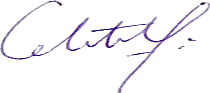 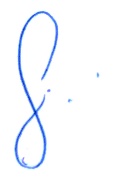 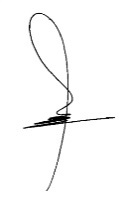 N°DNIPOSTULANTEPUNTAJE OBTENIDOCONDICION OBTENIDA146506239QUISPE VICENTE JOSÉ ANDRÉS11NO CALIFICA